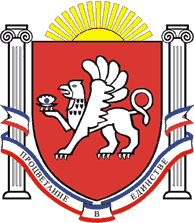 РЕСПУБЛИКА  КРЫМРАЗДОЛЬНЕНСКИЙ  РАЙОНАДМИНИСТРАЦИЯ БОТАНИЧЕСКОГО СЕЛЬСКОГО ПОСЕЛЕНИЯПОСТАНОВЛЕНИЕ28 мая 2019 года                     с. Ботаническое                                   №  110«Об отмене постановленияадминистрации Ботанического сельского поселения Раздольненского района Республики Крым от 09.09.2015 г. № 91 «Об утверждении Порядка сбора, вывоза, транспортировки и размещения твердых коммунальных отходов на территории муниципального образования Ботанического сельского поселения»В соответствии с Федеральным законом от 06.10.2003 № 131-ФЗ «Об общих принципах организации местного самоуправления в Российской Федерации»,Уставом Ботанического сельского поселения Раздольненского района Республики Крым, администрация Ботанического сельского поселения, ПОСТАНОВЛЯЕТ:1. Отменить постановление администрации Ботанического сельского поселения Раздольненского района Республики Крым от 09.09.2015 г. № 91 «Об утверждении Порядка сбора, вывоза, транспортировки и размещения твердых коммунальных отходов на территории муниципального образования Ботанического сельского поселения».2. Настоящее постановление вступает в силу с момента его официального обнародования.Председатель Ботанического сельского совета – глава администрации Ботаническогосельского поселения                                                                 М.А. Власевская